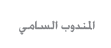 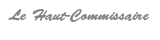 بــــــلاغ صحـــــفيحول انطلاق تكوين المشرفين الجماعيين على الإحصاء العام للسكان والسكنى 2014في إطار التحضير لإنجاز الإحصاء العام السادس للسكان والسكنى للمملكة الذي سيجرى من 1 إلى 20 شتنبر 2014، تنطلق يوم 16 يوليوز 2014 وإلى غاية 26 منه الفترة الثانية من تكوين المشاركين في هذه العملية الوطنية الكبرى. وستهم هذه الدورة التكوينية حوالي 1.300 مشرفا جماعيا سيسهر على تكوينهم 130 مشرفا مركزيا وإقليميا. وقد وزع المشاركون في هذا التكوين على 19 مركز يوجد 16 منهم بالمدن التي تحتضن مقرات الجهات، بالإضافة إلى مدن الرشيدية وتطوان والجديدة.وسيقوم المؤطرون خلال هذه الدورة بتكوين المشاركين حول مختلف المفاهيم والمصطلحات التي يعتمدها الإحصاء، وكيفية ملء مختلف الاستمارات والوثائق، وطريقة طرح الأسئلة الواردة في استمارة الإحصاء، بالإضافة إلى الجوانب التنظيمية لهذه العملية وكيفية تأطير ومراقبة عمل المراقبين والباحثين بالميدان.وسيعمل المشرفون الجماعيون بدورهم خلال الفترة الثالثة، التي ستنطلق يوم 1 غشت 2014 إلى غاية 12 منه، على تكوين حوالي 4.000 مراقب مكلف بالتكوين، على أن توكل لكل واحد منهم، خلال مرحلة إنجاز الإحصاء، منطقة إشراف حيث ستناط به مسؤولية تأطير حوالي 15 مراقب و40 باحث وتتبع عملهم بالميدان. 